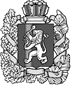 КРАСНОЯРСКИЙ КРАЙРЫБИНСКИЙ РАЙОНРАСПОРЯЖЕНИЕ Главы Уральского сельсовета     30.08.2022                                       поселок Урал                                      24-РО назначении ответственногона период отопительного периода        Согласно п. 125 Постановления Правительства РФ от 08.08.2012 № 808 "Об организации теплоснабжения в Российской Федерации и о внесении изменений в некоторые акты Правительства Российской Федерации"   (с изменениями и дополнениями), ответственность за круглосуточное принятие и оперативное рассмотрение обращений потребителей    по вопросам надежности теплоснабжения на территории Уральского сельсовета в течение отопительного периода 2022-2023 годов возлагаю на заместителя главы Уральского сельсовета Пелиханова Александра Александровича.      Глава сельсовета                                                        Г.В.Хабарова